Conference Programme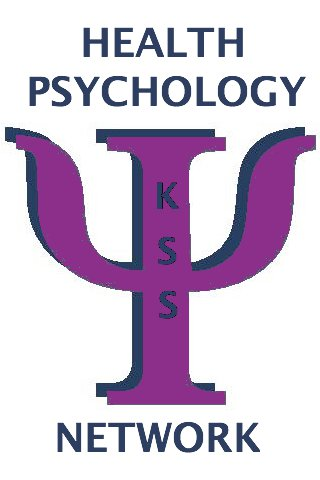 Applying Health Psychology in the NHS and Other Health Settings23rd October 201310:00-10:30Registration and coffee10:30-10:40Kate Hamilton-WestWelcome from the Chair of the KSS Health Psychology Network10:40-11:05Tony CassidyOpening Address from the Chair of the BPS Division of Health PsychologyMorning Sessions11:05-11:30Jane OgdenResearching Obesity11:30-11:55Kate Hamilton-WestDeveloping an NHS Diabetes Psychology Service11:55 – 12:20Hilary ClarkeThe Role of a Health Psychologist in a Learning Disability Service 12:20-1:15 LunchAfternoon Sessions1:15-1:40Rona Moss-Morris Understanding and Treating Medically Unexplained Symptoms 1:40-2:05Sarah HothamApplying Psychology to Improve Postural Care for Children with Disabilities 2:05 – 2:30Ferhana HashemConducting Research in the NHS: Local Resources and Support2:30-3:30Discussion Groups1. Applying for NIHR grants and fellowshipsor2. Developing and evaluating health psychology services3:30-4:00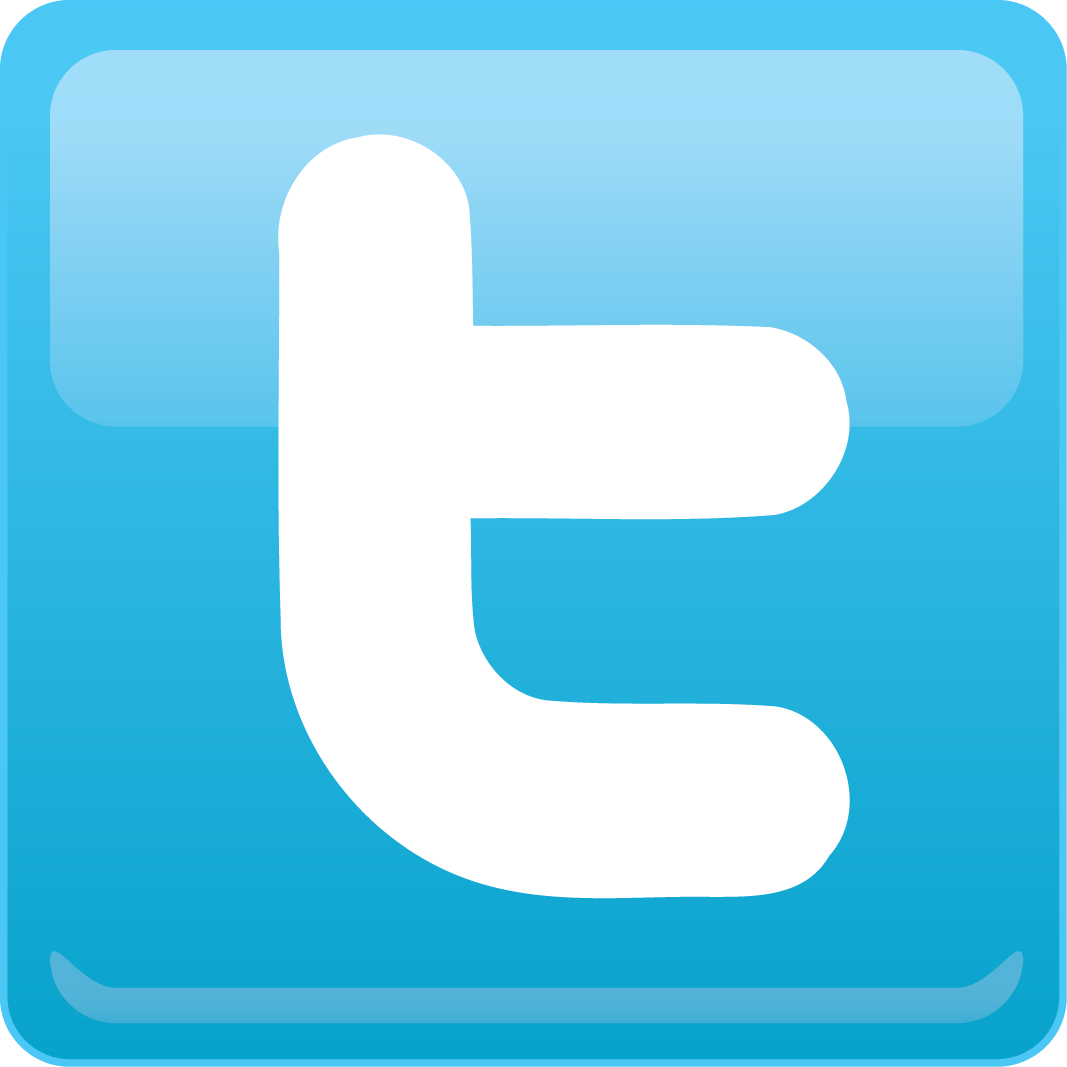 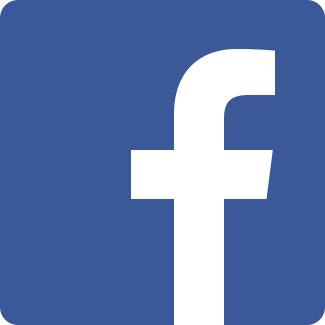 Session summaries and close of conference